Brevet de Technicien SupérieurMAINTENANCE INDUSTRIELLESession 2013EPREUVE E 4Analyse Fonctionnelle et StructurelleDocuments RéponsesCe Dossier Réponses contient les documents  DR 1 à DR 4Q1.1 Diagramme F.A.S.T de la fonction FP1Q3.1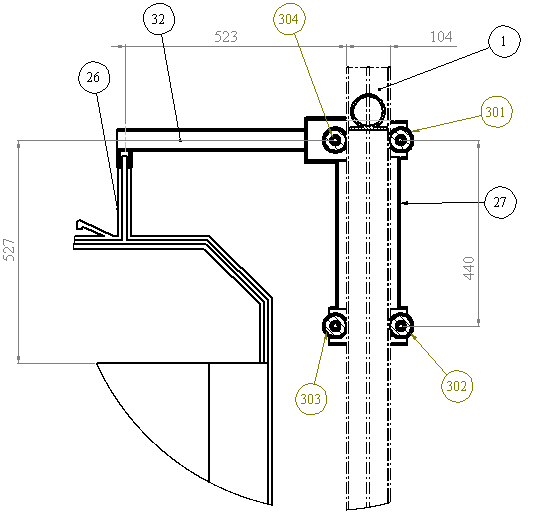 Q 4.2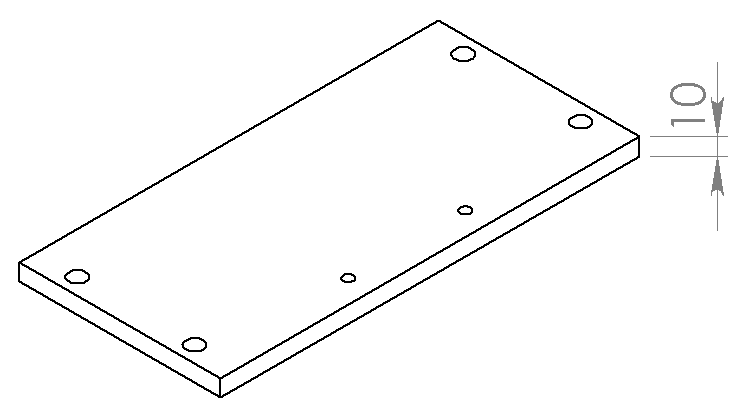 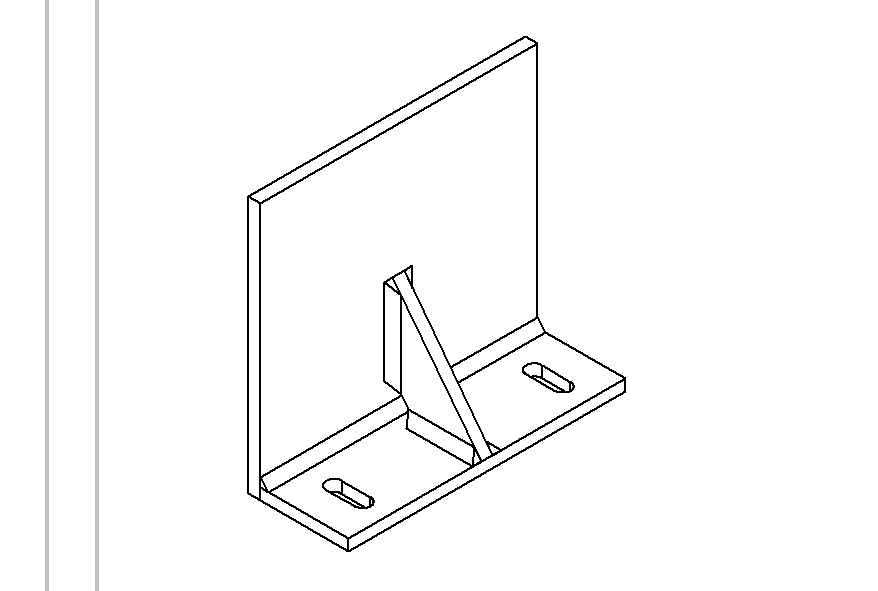 Q 5.1 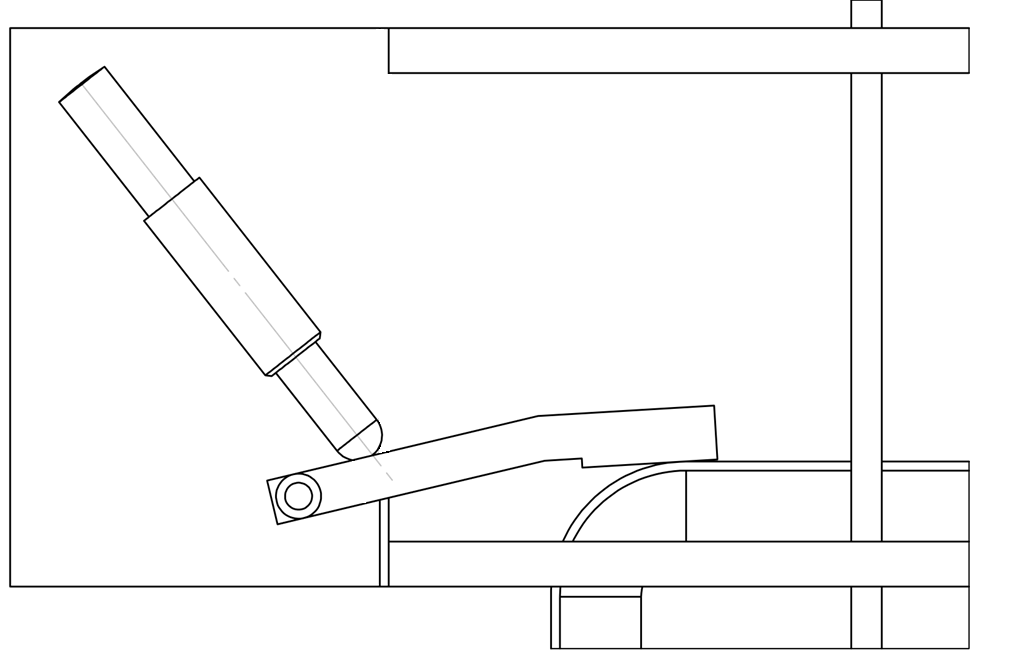 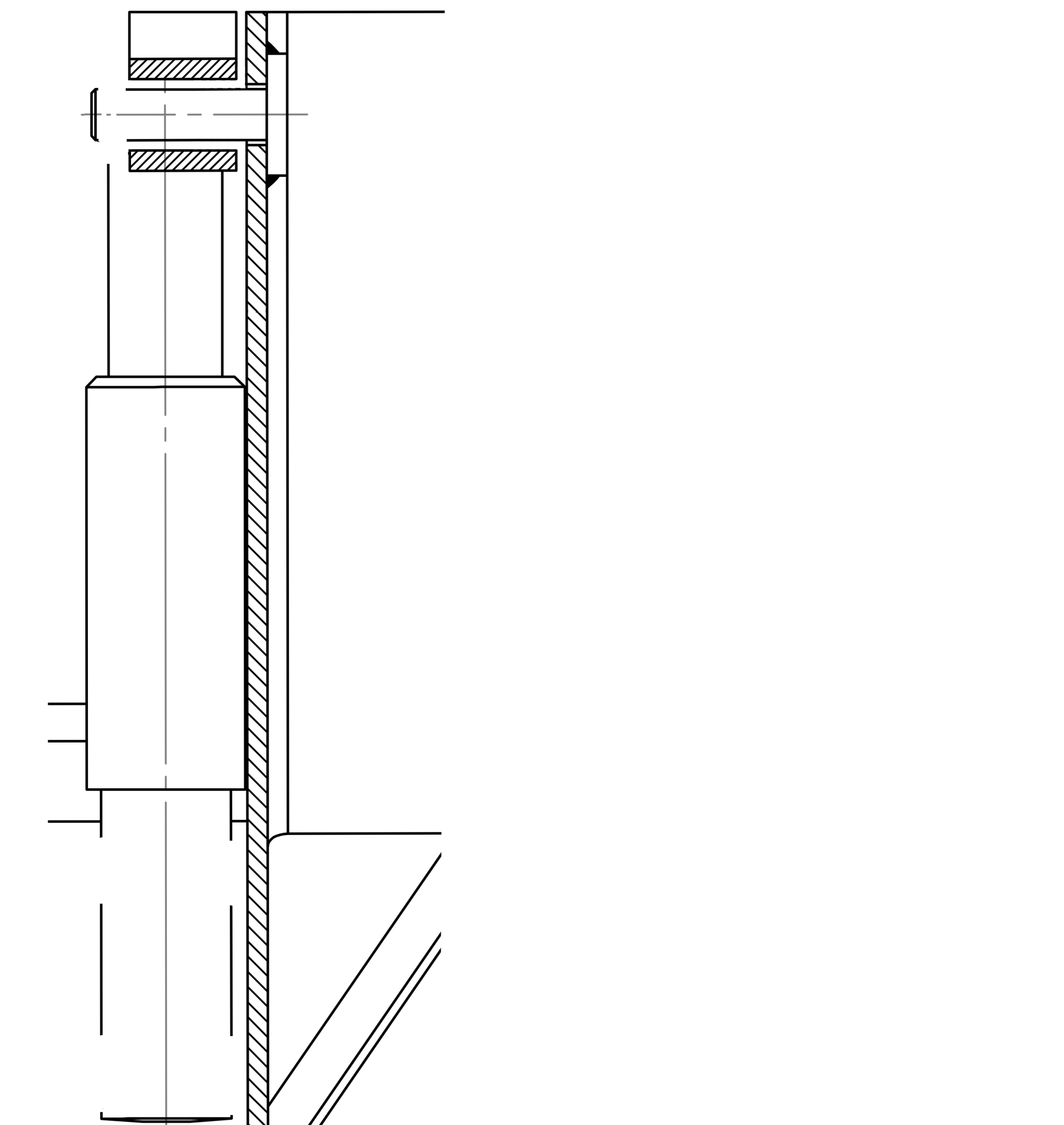 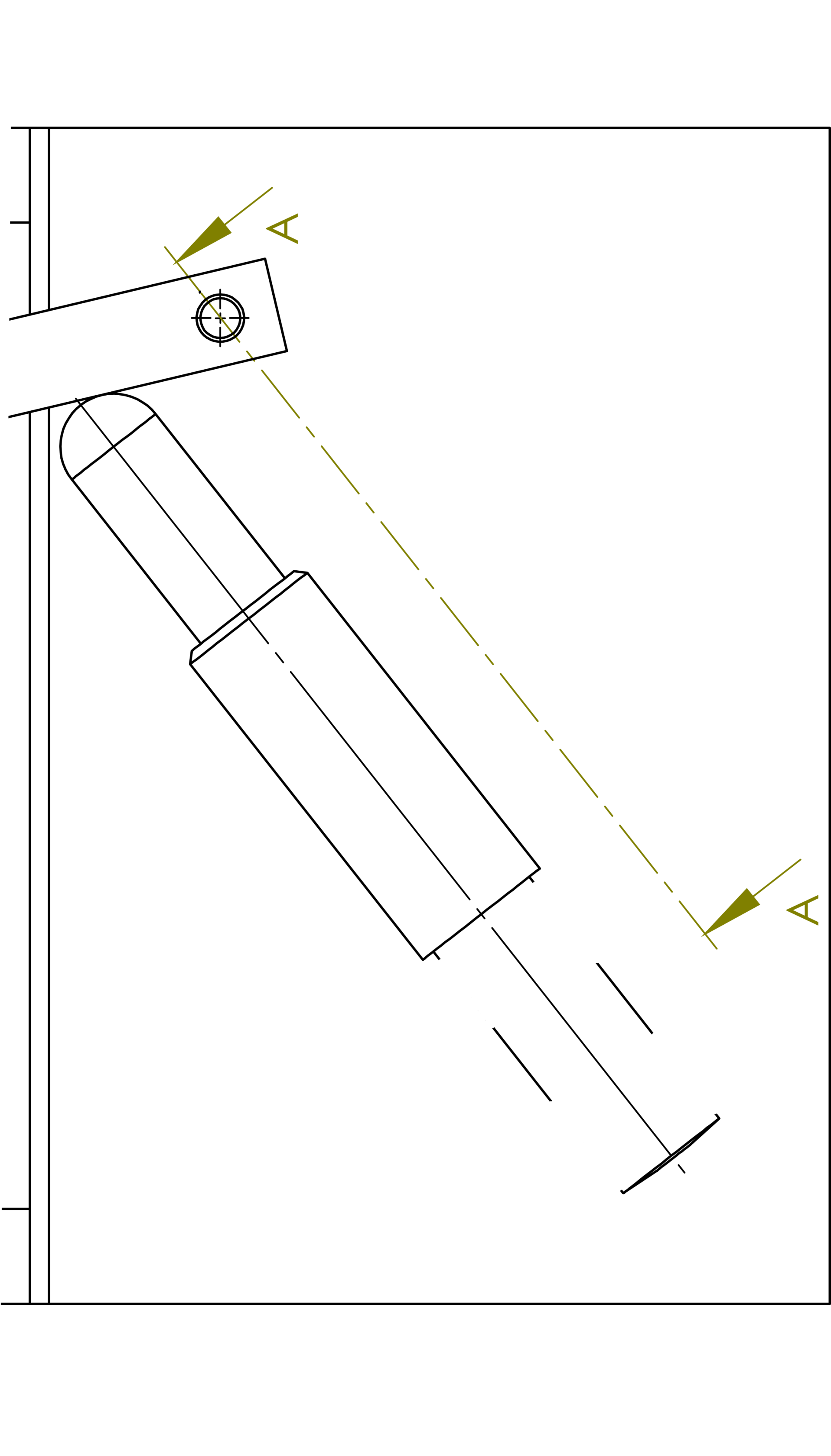 BTS Maintenance industrielle                 BTS Maintenance industrielle                 Session 2013Epreuve E4CODE : 13-MIE4AFS304Galet polyamide303Galet polyamide302Galet polyamide301Galet polyamide32Bras27Coulisseau26Sac1Poteau (rail)